Российская ФедерацияАдминистрация Угловского городского поселенияОкуловского муниципального района Новгородской областиП О С Т А Н О В Л Е Н И Е15.03.2024 №128р.п. УгловкаО внесении изменений  в постановление № 127  от 15.03.2024 года«Об утверждении Порядка осуществления закупок малого объема                             с использованием информационного ресурса»     На основании распоряжения Правительства Новгородской области от 22.06.2023г. № 313-рг «О внесении изменений в Порядок осуществления закупок малого объёма с использованием информационного ресурса» Администрация Угловского городского поселенияПОСТАНОВЛЯЕТ:    1. Внести изменение в Порядок осуществления закупок малого объема с использованием информационного ресурса, утвержденный постановлением № 127  от 15.03.2024 года «Об утверждении Порядка осуществления закупок малого объёма с использованием информационного ресурса», дополнив приложение к Порядку строками 72-75 следующего содержания:      3. Опубликовать настоящее постановление в бюллетене «Официальный вестник Угловского городского поселения»  и разместить на официальном сайте Администрации Угловского городского поселения в сети Интернет.Глава  Угловского  городского поселения   Иванова Ю.А.№ п/пНаименование группы товаров, работ, услуг«72.Услуги (работы) по проведению строительного контроля при осуществлении строительства, реконструкции и капитального ремонта объектов капитального строительства73.Услуги по перевозке пассажиров легковым автотранспортом74.Услуги по аварийному обслуживанию инженерного оборудования75.Услуги (работы) по перевозкам спортивного инвентаря, оборудования, экипировки  по территории Российской Федерации для участия спортивных команд в официальных спортивных мероприятиях ».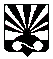 